ДЕЛОПРОИЗВОДСТВОПЕРВИЧНОЙ ПРОФСОЮЗНОЙ ОРГАНИЗАЦИИ(методическое пособие для председателей первичных профсоюзных организаций и профсоюзного актива)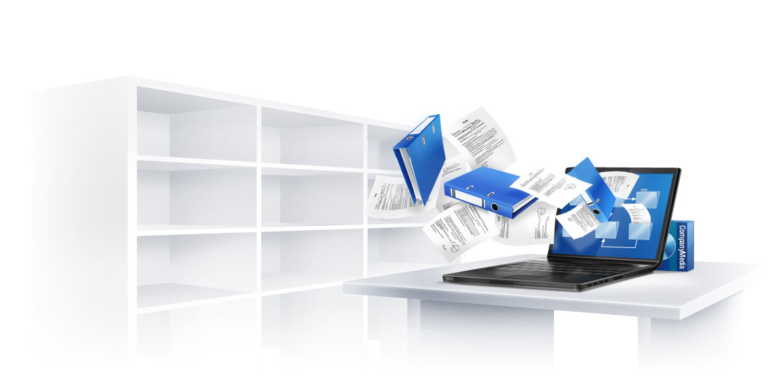 Белгород2017Правильная организация делопроизводства (документационного обеспечения) во всех звеньях структуры Профсоюза является важным   условием обеспечения их нормальной деятельности по осуществлению уставных целей и задач по защите трудовых и социально-экономических     прав и профессиональных интересов членов Профсоюза.В информационном бюллетене использованы материалы, разработанные Центральным Советом Профсоюза работников народного образования и науки РФ. СОДЕРЖАНИЕОб утверждении  Правил по ведениюделопроизводства в организациях Профсоюза   В целях дальнейшего улучшения работы с документами в организациях Профсоюза, Исполнительный комитет Профсоюза ПОСТАНОВЛЯЕТ:Утвердить прилагаемые Правила по ведению  делопроизводства в организациях Профсоюза.Комитетам (советам) межрегиональных, региональных, местных и первичных организаций Профсоюза в течение 2012 года:провести необходимую организаторскую работу по приведению делопроизводства в организациях Профсоюза в соответствие с настоящими Правилами;утвердить на заседаниях коллегиальных исполнительных профсоюзных органов Инструкции по делопроизводству межрегиональных, региональных, местных и первичных организаций Профсоюза.Контроль за выполнением постановления возложить на отдел организационной работы аппарата Профсоюза.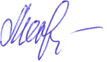  Председатель     Профсоюза                                  Г.И. МеркуловаПриложениек постановлениюИсполкома Профсоюзаот 7 июня 2012 г. №10ПРАВИЛАпо ведению делопроизводства в организациях Профсоюза работников народного образования и науки Российской ФедерацииI. Общие положения1.1. Правила по ведению делопроизводства в организациях Профсоюза работников народного образования и науки Российской Федерации (далее - Правила) разработаны в целях установления единых требований к подготовке, обработке, хранению и использованию в деятельности организаций Профсоюза работников народного образования и науки Российской Федерации (далее - Профсоюз) документов, совершенствования делопроизводства в организациях Профсоюза.1.2. Настоящие Правила разработаны в соответствии с законодательством Российской Федерации в сфере информации, документации и архивного дела и Уставом Профсоюза.1.3. Основные понятия, применяемые в Правилах:документирование - фиксация информации на материальных носителях в установленном порядке;делопроизводство - деятельность, обеспечивающая создание официальных документов и организацию работы с ними в организациях Профсоюза;документ - официальный документ, созданный Профсоюзом, организацией Профсоюза, государственным органом, органом местного самоуправления, юридическим или физическим лицом, оформленный в установленном порядке и включенный в документооборот организации Профсоюза;электронный документ - документ, в котором информация представлена в электронно-цифровой форме;вид документа - принадлежность документа к определенной группе документов по признакам содержания и целевого назначения;оформление документа - проставление необходимых реквизитов, установленных правилами документирования;реквизит документа - обязательный элемент оформления документа;бланк документа - набор реквизитов, идентифицирующих физическое или юридическое лицо, создавшее письменный документ;бланк профсоюзного документа - форма утвержденного в установленном порядке бланка с отражением официальной символики Профсоюза и реквизитов профсоюзной организации;подлинник документа - первый или единственный экземпляр документа;копия документа - документ, полностью воспроизводящий информацию подлинника документа и его внешние признаки, не имеющий юридической силы;заверенная копия - копия документа, на которой в соответствии с установленным порядком проставляют необходимые реквизиты, придающие ей юридическую силу;обращение члена Профсоюза - направленные в письменном виде или в электронно-цифровой форме в организацию Профсоюза предложение, заявление или жалоба, а также устное обращение работника, являющегося членом Профсоюза, в профсоюзную организацию;документооборот - движение документов с момента их создания или получения до завершения исполнения, помещения в дело и (или) отправки;регистрация документа - присвоение документу регистрационного номера и запись в установленном порядке сведений о документе;номенклатура дел - систематизированный перечень наименований дел, формируемых в организации Профсоюза, с указанием сроков их хранения;экспертиза ценности документов - изучение документов на основании критериев их ценности в целях определения сроков хранения документов и отбора их для включения в состав Архивного фонда Российской Федерации и других архивов;дело - совокупность документов или отдельный документ, относящиеся к одному вопросу или участку деятельности организации Профсоюза;формирование дела - группировка исполненных документов в дело в соответствии с номенклатурой дел;электронный документооборот - документооборот с применением информационных систем.1.4. Организации Профсоюза, на основе Правил с учетом условий и специфики своей деятельности разрабатывают Инструкции, утверждаемые организацией Профсоюза, по согласованию с вышестоящим профсоюзным органом.1.5. Требования Правил к работе с бухгалтерской и другой специальной документацией распространяются лишь в части общих принципов работы с документами, а также подготовки документов к передаче на архивное хранение.II. Документооборот в организациях Профсоюза2.1. В документообороте организации Профсоюза выделяются:а) поступающие документы (входящая документация);б) отправляемые документы (исходящая документация);в) внутренние документы.2.2. В организациях Профсоюза получение и отправка документов осуществляются средствами почтовой и электронной связи.2.3. В организациях Профсоюза устанавливается следующий порядок работы с входящей документацией:2.3.1. Регистрация поступивших документов осуществляется в день поступления.2.3.2. Поступающие в организацию Профсоюза документы регистрируются в журнале регистрации входящей документации и рассматриваются председателем организации Профсоюза или его заместителем.Журнал регистрации входящей документации, как правило, имеет  графы, в которых отражается входящий номер  и дата поступления документа, откуда поступил документ и его номер, краткое содержание документа, отметка об исполнении, номер дела по номенклатуре.2.3.3. В организациях Профсоюза в зависимости от принятой системы учета и контроля может применяться как журнальная, так и карточная форма регистрации поступающих документов.2.3.4. На всех поступивших в организацию Профсоюза документах и приложениях к ним в правом нижнем углу первого листа проставляются дата поступления и регистрационный номер по журналу и (или) карточке регистрации поступающих документов.2.3.5. Нумерация поступающих в организацию Профсоюза документов ведется в пределах календарного года, начиная с первого номера. 2.3.6. Внутренняя документация статистического и информационного характера, поступающая в профсоюзный орган от постоянных комиссий, профсоюзных бюро, профгрупп или профсоюзных активистов может не регистрироваться.2.3.7. Письменные и устные обращения членов Профсоюза регистрируются отдельно от других поступающих документов.2.3.8. За своевременное рассмотрение документов, поступивших в организацию Профсоюза, отвечает председатель организации Профсоюза и его заместитель.2.3.9. Началом срока рассмотрения поступившего документа считается день его регистрации.2.3.10. В организациях Профсоюза устанавливаются следующие сроки рассмотрения поступивших документов:не более 10 календарных дней — для писем вышестоящих профсоюзных органов и иных организаций, если иной срок не установлен вышестоящим профсоюзным органом;не более 15 календарных дней — для предложений, заявлений и жалоб членов Профсоюза;не более 30 календарных дней — для документов, требующих изучения и проверки, подготовки справок и обоснований, а также рассмотрения и обсуждения их на собрании или заседании соответствующего выборного профсоюзного органа.2.3.11. Поступивший документ считается рассмотренным после направления ответа по существу обращения члена Профсоюза, в вышестоящий профсоюзный орган или иную организацию. 2.3.12. При решении в оперативном порядке (в личной беседе, по телефону, на совещании) вопросов, поставленных в документе, в журнале регистрации входящей документации  (карточке)  делается отметка о рассмотрении с указанием даты и подписи ответственного исполнителя (председателя организации Профсоюза).2.3.13. Ежегодно на заседании коллегиального выборного профсоюзного органа рассматривается информация по работе с документами, поступившими на рассмотрение в организацию Профсоюза.2.4. В организациях Профсоюза устанавливается следующий порядок работы с исходящей документацией:2.4.1. Отправляемые документы, подписанные председателем (заместителем председателя) организации Профсоюза, регистрируются  в журнале регистрации исходящей документации.Журнал регистрации исходящей документации, как правило, содержит графы: исходящий номер, дата, наименование адресата, краткое содержание документа и его номер, номер дела по номенклатуре.2.4.2. Регистрация отправляемых документов осуществляется в день их подписания (утверждения) или на следующий рабочий день.2.4.3. Копия отправляемого документа заверяется соответствующей отметкой об исполнении, подписью лица, ответственного за отправку исходящей документации и хранится вместе с поступившим документом, на который давался ответ.2.5. Регистрационный номер документа и дата регистрации указываются на подлиннике документа в реквизитах бланка и на копии, остающейся в деле организации Профсоюза.2.6. Ответы на обращения членов Профсоюза  имеют тот же регистрационный номер, который был присвоен заявлению при поступлении.2.7. В организациях Профсоюза, имеющих права территориальной организации Профсоюза, к документам, передаваемым для рассмотрения в структурные звенья или в комиссии профсоюзного комитета, профбюро и профгруппы, как правило, составляется список на рассылку. III. Изготовление, учет, использование и хранение печатей, штампов и бланков документов организаций Профсоюза3.1. Организации Профсоюза в соответствии с Уставом Профсоюза и решениями руководящих органов Профсоюза, применяют в своей деятельности печати, штампы и бланки с изображением официальной символики Профсоюза.3.2. Решение о необходимости изготовления печатей и штампов организации Профсоюза, их количестве принимает председатель организации Профсоюза.3.3. Печатью организации Профсоюза заверяются подписи председателя, его заместителя, а также других лиц, которым соответствующими решениями выборного органа организации Профсоюза или доверенностью предоставлены соответствующие полномочия.3.4. Оттиск печати организации Профсоюза должен захватывать часть наименования должности и подписи.3.5. Ответственность за законность использования и надежность хранения печатей и штампов организации Профсоюза возлагается на председателя организации Профсоюза.3.6. Порядок хранения, учета, использования и передачи печатей и штампов организаций Профсоюза (при их наличии) устанавливается Инструкциями организаций Профсоюза.IV. Оформление материалов профсоюзных собраний, конференций и заседаний профсоюзного комитета4.1. Протокол отчетно-выборного профсоюзного собрания (конференции), заседания контрольно-ревизионной комиссии оформляется в соответствии с порядком, определяемым выборным профсоюзным органом  соответствующей организацией Профсоюза.4.2. Оформление протоколов заседаний профсоюзного комитета (президиума) организации Профсоюза осуществляется по установленной форме (приложение № 1).4.3. Постановления выборного коллегиального органа организации Профсоюза оформляются в виде отдельного документа, который прилагается к протоколу (приложение № 2).4.4. Проекты постановлений выборных коллегиальных органов организаций Профсоюза, по которым в ходе обсуждения на собрании или заседании профсоюзного комитета были высказаны  замечания, внесены дополнения или изменения, дорабатываются членами профсоюзного комитета в 3-дневный срок или в срок, установленный профсоюзным комитетом.4.5. Постановления выборного коллегиального исполнительного органа организации Профсоюза по вопросам награждения, утверждения программ семинаров и иным вопросам оперативного характера, принимаются без их обсуждения на заседаниях, путем визирования документа членами выборного коллегиального исполнительного органа организации Профсоюза.4.6. Перечень вопросов, по которым могут быть приняты постановления, устанавливается решением выборного коллегиального органа организации Профсоюза (комитет или президиум).Постановлениям, принятым между заседаниями выборного коллегиального органа организации Профсоюза (комитет, президиум), присваивается очередной порядковый номер протокола. В этом случае отдельный протокол не оформляется, а подлинники постановлений и материалы к ним включаются в очередной протокол.4.7. Нумерация протоколов собраний (конференций), заседаний выборных коллегиальных органов организации Профсоюза ведется в течение срока полномочий этих органов.4.8. По отдельным вопросам, рассматриваемым на заседаниях выборных коллегиальных органов организации Профсоюза, могут оформляться выписки из протокола (приложение № 3).4.9. Ежегодно протоколы заседаний выборного коллегиального органа организации Профсоюза формируются в отдельные дела, при этом порядковые номера протоколов заседаний выборного коллегиального органа организации Профсоюза присваиваются в течение срока полномочий соответствующего профсоюзного органа.Приложения к протоколам заседаний выборного коллегиального органа организации Профсоюза о финансово-хозяйственной деятельности организации Профсоюза (различные акты, заявления на материальную помощь и другие аналогичные материалы) в протокол не включаются, а вместе с копией постановления хранятся в делах организации Профсоюза в соответствии с номенклатурой дел.V. Документальный фонд организации Профсоюза.Ведение номенклатуры и формирование дел5.1. Формирование документального фонда организации Профсоюза осуществляется путем составления номенклатуры дел, формирования и оформления дел, обеспечения их сохранности, учета и передачи дел в архив.5.2. Дела формируются в соответствии с номенклатурой дел, а также с соблюдением принципов систематизации документов и их распределения (группировки) по видам документов на дела постоянного, временного (свыше 10 лет) хранения, в том числе на дела по личному составу, и на дела временного (до 10 лет включительно) хранения.5.3. Комитет (совет) организации Профсоюза ежегодно до 15 декабря составляет перечень дел по установленной вышестоящим профсоюзным органом форме и утверждает номенклатуру дел, которая вводится с 1 января следующего года.5.4. При составлении номенклатуры дел необходимо руководствоваться примерным перечнем документальных материалов, образующихся в деятельности организаций Профсоюза, рекомендованных вышестоящими выборными профсоюзными органами.5.5. Каждое дело, включенное в номенклатуру организации Профсоюза, должно иметь индекс (номер), состоящий из цифрового обозначения, направления деятельности и порядкового номера дела.5.6. По окончании года в номенклатуре дел организации Профсоюза делается итоговая запись о количестве дел, образовавшихся в деятельности за прошедший год.В одном деле формируются документы одного срока хранения. Документы постоянного и временного сроков хранения формируются раздельно.В целях правильного и качественного отбора документов для дальнейшего хранения или уничтожения организация Профсоюза проводит экспертизу ценности документов.5.7. Акт на документы организации Профсоюза, подлежащие уничтожению, утверждается председателем организации Профсоюза после согласования его с председателем контрольно-ревизионной комиссии организации Профсоюза.5.8. При переизбрании председателя организации Профсоюза составляется акт приема-передачи дел избранному председателю организации Профсоюза в трёх экземплярах, один из которых вместе с актом контрольно-ревизионной комиссии организации Профсоюза направляется в вышестоящий профсоюзный орган.VI. Особенности работы с электронными документами в организациях Профсоюза6.1.  Работа с электронными документами в организации Профсоюза осуществляется в соответствии с Уставом Профсоюза, настоящими Правилами и инструкцией организации Профсоюза.6.2. Электронный документ должен быть оформлен по общим правилам делопроизводства и иметь реквизиты, установленные для аналогичного документа на бумажном носителе, за исключением оттиска печати.6.3. Прием и отправка электронных документов осуществляются лицом, ответственным за обслуживание электронного канала связи организации Профсоюза (ответственный за администрирование системы электронного почтового обмена).6.4. Электронные документы создаются, обрабатываются в системе электронного документооборота организации Профсоюза.6.5. Единицей учета электронного документа является электронный документ, зарегистрированный в системе электронного документооборота организации Профсоюза. Электронный документ, имеющий приложения, регистрируется как один документ.6.6. Электронные документы (копии электронных документов на бумажном носителе) формируются в дела в соответствии с номенклатурой дел и индексируются в порядке, установленном в отношении дел, составленных из документов на бумажном носителе.6.7. Сроки хранения электронных документов (копий электронных документов на бумажном носителе) соответствуют срокам хранения документов, установленных законодательными и иными нормативными правовыми актами Российской Федерации для аналогичных документов на бумажном носителе.6.8. Место хранения электронных документов (копий электронных документов на бумажном носителе) до их передачи в архив, вид носителей, на которых они хранятся, а также форматы их постоянного и длительного сроков хранения определяются организацией Профсоюза с учётом функционирующих в организации Профсоюза программно-технических средств и нормативных и методических документов.6.9. Экспертиза ценности электронных документов (копий электронных документов на бумажном носителе) осуществляется в общем порядке, установленном в отношении документов на бумажном носителе. После истечения срока, установленного для хранения электронных документов (копий электронных документов на бумажном носителе), на основании акта о выделении их к уничтожению, утверждаемого председателем организации Профсоюза, указанные электронные документы (копии электронных документов на бумажном носителе) подлежат уничтожению.VII. Заключительные положения7.1. Делопроизводство в организациях Профсоюза ведется самостоятельно от делопроизводства образовательного учреждения (организации) или органа, осуществляющего управление в сфере образования, и включает в себя регистрацию входящей и исходящей документации, контроль за исполнением документов, ведение протоколов профсоюзных собраний (конференций), заседаний выборных коллегиальных профсоюзных органов, формирование документов в дела, обеспечение их сохранности или уничтожение в соответствии с установленным порядком.7.2. Ведение делопроизводства поручается одному из работников аппарата организации Профсоюза или одному из членов выборного профсоюзного органа организации Профсоюза.7.3. Ответственность за организацию и правильное ведение делопроизводства в соответствии с Уставом Профсоюза возлагается на председателя организации Профсоюза.Приложение № 1Профсоюз работников народного образования и наукиРоссийской Федерации_____________________________(наименование профсоюзной организации)ПРОТОКОЛзаседания профсоюзного комитета  Дата                                                                                                    Место№__Председательствующий (ф.и.о.)________________________Присутствовали:Члены профсоюзного комитета (президиума) ______	(ф.и.о.)Приглашенные:  ______(ф.и.о., должность)(если более 10,  указать: список прилагается)Повестка дня:1. (наименование вопроса, без указания докладчика)2.1. СЛУШАЛИ: (ф.и.о., должность и наименование вопроса). Текст доклада, информации, сообщения включается в протокол или указывается, что прилагается   на ___ листах ВЫСТУПИЛИ:(ф.и.о., должность) (краткое содержание выступления, предложений) 2…….. ПОСТАНОВИЛИ: (текст постановления включается в протокол или указывается, что на ____ листах прилагается).           Председатель        организации Профсоюза              ____________________________   Приложение № 2Профсоюз работников народного образования и наукиРоссийской Федерации_____________________________(наименование профсоюзной организации и профсоюзного органа)ПОСТАНОВЛЕНИЕДата                                        Место                              № __ЗаголовокТекст постановления……………………………………………………..           Председатель организации Профсоюза                   ____________________________ Приложение № 3Профсоюз работников народного образования и наукиРоссийской Федерации______________________________________________________________(наименование профсоюзной организации или профсоюзного органа)ВЫПИСКА ИЗ ПРОТОКОЛАсобрания (заседания) комитета (президиума) Дата                                     Место                               № __СЛУШАЛИ: (наименование вопроса)ВЫСТУПИЛИ: (текст  выступлений   дается   при   необходимости).ПОСТАНОВИЛИ: (приводится текст постановления по конкретному вопросу).     Председательорганизации  Профсоюза               __________________________ПРИМЕРНЫЙ ПЕРЕЧЕНЬ (НОМЕНКЛАТУРА) ДЕЛ ПЕРВИЧНОЙ ПРОФСОЮЗНОЙ ОРГАНИЗАЦИИВ профкоме первичной профсоюзной организации формируются  следующие дела:документы нормативно-правового характера (Устав Профсоюза, Общее положение о первичной профсоюзной организации, Положение о первичной профсоюзной организации, свидетельство о государственной регистрации (если первичная профсоюзная организация имеет право юридического лица), Положение о контрольно-ревизионных органах Профсоюза работников народного образования и науки Российской Федерации и др.);протоколы  профсоюзных собраний (конференций);протоколы заседаний профсоюзного комитета;протоколы заседаний президиума первичной профсоюзной организации (при его наличии);планы работы профсоюзного комитета, постоянных комиссий, структурных профсоюзных звеньев;коллективный договор;справки и другие рабочие материалы по подготовке заседаний профсоюзного комитета, собраний (конференций);документы и рабочие материалы по основным направлениям уставной деятельности (материалы по ведению переговоров и заключению колдоговора, материалы по правовой работе и охране труда, организации отдыха и т.д.);финансовые документы профсоюзной организации (сметы, отчеты и другие финансовые документы);статистические отчеты;журнал (карточки) учета членов Профсоюза;журнал входящей и исходящей документации;заявления о приеме в Профсоюз и копии заявлений членов Профсоюза     о безналичной уплате профсоюзного взноса;акты уничтожения профсоюзных документов или профсоюзных    билетов исключенных и вышедших из Профсоюза;материалы  контрольно-ревизионной комиссии;материалы комиссий профсоюзного комитета;постановления, нормативные и методические материалы      вышестоящих профсоюзных органов;другие документы и материалы (исходя из объема поступающей документации и  необходимости документального обеспечения  деятельности организации Профсоюза).Делопроизводство может вестись как на бумажных, так и на электронных носителях.ПРИМЕРНАЯ НОМЕНКЛАТУРА ДЕЛ ПЕРВИЧНОЙ ПРОФСОЮЗНОЙ ОРГАНИЗАЦИИ.Утвержденопостановлением профкомаот                  20    г. №_Примерная номенклатурадел первичной профсоюзной организацииПримечание: 1. Для организаций, имеющих статус юридического лица, сроки хранения финансовых документов устанавливаются в соответствии с  номенклатурой  бухгалтерии.2. По всем остальным профсоюзным документам первичных профсоюзных организаций,    указание на срок хранения «срок полномочий» означает, что после этого срока протоколы и др. документы определяются на хранение в текущий архив профсоюзной организации, в профсоюзный или государственный Архив на длительное хранение, но наличие такой записи в номенклатуре дел профсоюзной организации не означает, что после срока полномочий протоколы непременно должны уничтожаться. 3. В малочисленных первичных профсоюзных организациях, где нет условий для длительного текущего хранения документов, они могут уничтожаться по истечении срока полномочий выборного профсоюзного органа. РОЛЬ МОТИВИРОВАННОГО МНЕНИЯ ПРОФСОЮЗНОГО ОРГАНАУчет мнения - это одна из форм согласования. Коллективным    договором могут быть предусмотрены и другие формы участия профсоюзной организации в установлении условий труда и применении трудового законодательства (ст.ст. 53, 82), в том числе и согласование.Обязанность работодателя учитывать мнение выборного профсоюзного органа (профкома, а где его нет - председателя первичной профсоюзной организации) в случаях, предусмотренных ТК РФ (ст. 371). При этом должен быть соблюден определенный порядок, указанный в     ст. 372 (при принятии локальных нормативных актов), ст. 373 (при   расторжении трудового договора по инициативе работодателя).С учетом мотивированного мнения выборного профсоюзного органа  работодатель рассматривает такие вопросы, как:- ввод режима неполного рабочего времени на срок до 6 месяцев (ст. 73);- увольнение членов Профсоюза по п. 2, подпункту «б» пункта 3,    пункту 5 ст. 81;- привлечение к сверхурочным работам (ст. 99);- разделение рабочего времени на части (ст. 105);- привлечение к работе в выходные и праздничные дни (ст. 113);- очередность предоставления отпусков (ст. 123);- установление системы оплаты и стимулирования труда (ст. 135);- применение систем нормирования труда (ст. 159);- применение необходимых мер при угрозе массовых увольнений работников (ст. 180);- обеспечение безопасных условий и охраны труда (ст. 212);- разработка и утверждение инструкций по охране труда для работников (ст. 212);- создание комиссии по охране труда (ст. 218);- расследование несчастных случаев на производстве (ст. 229);- определение степени вины застрахованного (ст. 229).При наличии у профсоюзной организации прав представительного органа работников, работодатель обязан дополнительно с учетом вышеперечисленного, решать с учетом мнения профкома такие вопросы,  как:- отмена режима неполного рабочего времени (ст. 73);- утверждение графиков сменности (ст. 103);- установление формы расчетного листка по заработной плате (ст. 136);- установление различных систем премирования, стимулирующих доплат и надбавок (ст. 144);- определение конкретных размеров повышения заработной платы за вредные условия труда (ст. 147) и за работу в ночное время (ст. 154);-  введение замены и пересмотр норм труда (ст. 162);- утверждение Правил внутреннего трудового распорядка (ст. 190);- досрочное снятие дисциплинарного взыскания (ст. 194);- определение форм профессиональной подготовки, переподготовки и повышения квалификации работников (ст. 196).Трудовой кодекс РФ (ст.ст. 29, 37, 45, 51-53) наделяет профсоюзы правами заключения колдоговоров, соглашений, контроля за их выполнением, получения информации, касающейся прав и интересов работников, внесения по этим вопросам предложений и участия в их рассмотрении, участия в разрешении трудовых споров.ПЕРЕЧЕНЬ ПРИМЕРНЫХ ВОПРОСОВ ДЛЯ РАССМОТРЕНИЯ НА ПРОФСОЮЗНОМ СОБРАНИИ:- Отчет о работе профсоюзного комитета за период с___  по___(на отчетно-выборном собрании отчет за весь срок полномочий).- Информация профкома о выполнении постановления профсоюзного собрания от  «___»______  «О проблемах заключения коллективного договора».- О ходе переговоров по заключению коллективного договора.- О проекте коллективного договора.- О ходе выполнения коллективного договора в части оплаты труда, социальных льгот и гарантий.- О состоянии аттестации рабочих мест по условиям труда.- О выполнении коллективного договора по разделу « охрана труда и здоровья».-  Об итогах проверки соблюдения администрацией Трудового кодекса РФ в части приема и увольнения работников.- О соблюдении трудового законодательства в школе в  части заключения трудового договора.- Об организации правового всеобуча в школе.- Об улучшении информационной работы в профсоюзной организации.- О роли профкома в повышении квалификации учителей.- Об участии в коллективных акциях Профсоюза.- Об участии в забастовке, объявленной Профсоюзом на ____.- Об итогах аттестации педагогических работников и т.д.Профсоюзный комитет, готовя профсоюзное собрание, может внести на его рассмотрение в качестве основного любой вопрос, затрагивающий социально-трудовые отношения, вопросы организации лечения и отдыха, культурно-массовой работы и т.д., исходя из конкретных условий и потребностей членов Профсоюза.Что касается утверждения сметы профсоюзной организации, планов работы, правил внутреннего трудового распорядка и т.д., то подобные   вопросы вносятся в повестку дня собрания вторым или третьим вопросом, поскольку они не требуют большого времени для их рассмотрения.ПЕРЕЧЕНЬ ПРИМЕРНЫХ ВОПРОСОВ ДЛЯ РАССМОТРЕНИЯ НА ЗАСЕДАНИИ ПРОФКОМА:- О ходе подготовки к Всероссийской акции Профсоюза.- О проекте коллективного договора.- О проведении проверки соблюдения трудового законодательства в школе.- О рассмотрении проекта приказа директора школы о расторжении трудового договора с членом Профсоюза (Ф.И.О., должность) по п. 5. статьи 81 ТК РФ.- О заключении соглашения по охране труда.- О рассмотрении  проекта локального нормативного акта, содержащего нормы трудового права.- О проведении консультаций по поводу проекта приказа директора школы об увольнении члена Профсоюза (Ф.И.О., должность) по подпункту «б» пункта 3 статьи 81 ТК РФ.- О проведении годовой сверки профсоюзных документов и отметок об уплате членских профсоюзных взносов.- О подготовке заявления (жалобы) в государственную инспекцию труда по поводу издания директором школы приказа об увольнении члена Профсоюза по п.2 статьи 81 ТК РФ.- О работе уполномоченного по охране труда в школе.- О работе комиссии по организационно-массовой работе.- О состоянии профсоюзного членства.- О поступлении членских профсоюзных взносов и отметке об их уплате в профбилетах.- Об организации работы профсоюзных кружков по правовым знаниям.- О мерах по развитию информационной работы в школе.- О подготовке к отчетно-выборному профсоюзному собранию и т.д.Вопросы на рассмотрение профсоюзного собрания или заседания профкома формируются исходя из необходимости оперативного управления профсоюзной организацией и профсоюзного обслуживания норм Трудового кодекса РФ (с участием или учетом мнения профсоюзного органа), а также  с учетом необходимости реализации в отчетный период тех или иных уставных задач, прав и полномочий профсоюзного комитета.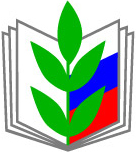 Белгородская городская организация Профсоюза работников народного образования и науки РФ1Правила по ведению делопроизводства в организациях Профсоюза работников народного образования и науки РФ (Постановление Исполкома Профсоюза от 07.06.2012г. № 10 с приложением)………….………………………….42Образец протокола заседания профсоюзного комитета……………………………………..….…………………………153Образец Постановления……………………...………………………….164Образец выписки из протокола……………….………………………….175Примерный перечень дел первичной профсоюзной организации…………………..…………………………..186Примерная номенклатура дел первичной профсоюзной организации………………………………………………..207Роль мотивированного мнения профсоюзной организации…………………………………….…………………………..238Перечень примерных вопросов для рассмотрения на профсоюзном собрании…..………………………….249Перечень примерных вопросов для рассмотрения на заседании профсоюзного комитета……………………………………….…………………………..26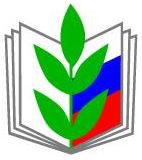 ПРОФСОЮЗ РАБОТНИКОВ НАРОДНОГО ОБРАЗОВАНИЯ И НАУКИРОССИЙСКОЙ ФЕДЕРАЦИИ(ОБЩЕРОССИЙСКИЙ ПРОФСОЮЗ ОБРАЗОВАНИЯ)ИСПОЛНИТЕЛЬНЫЙ КОМИТЕТ ПРОФСОЮЗАПОСТАНОВЛЕНИЕПРОФСОЮЗ РАБОТНИКОВ НАРОДНОГО ОБРАЗОВАНИЯ И НАУКИРОССИЙСКОЙ ФЕДЕРАЦИИ(ОБЩЕРОССИЙСКИЙ ПРОФСОЮЗ ОБРАЗОВАНИЯ)ИСПОЛНИТЕЛЬНЫЙ КОМИТЕТ ПРОФСОЮЗАПОСТАНОВЛЕНИЕПРОФСОЮЗ РАБОТНИКОВ НАРОДНОГО ОБРАЗОВАНИЯ И НАУКИРОССИЙСКОЙ ФЕДЕРАЦИИ(ОБЩЕРОССИЙСКИЙ ПРОФСОЮЗ ОБРАЗОВАНИЯ)ИСПОЛНИТЕЛЬНЫЙ КОМИТЕТ ПРОФСОЮЗАПОСТАНОВЛЕНИЕПРОФСОЮЗ РАБОТНИКОВ НАРОДНОГО ОБРАЗОВАНИЯ И НАУКИРОССИЙСКОЙ ФЕДЕРАЦИИ(ОБЩЕРОССИЙСКИЙ ПРОФСОЮЗ ОБРАЗОВАНИЯ)ИСПОЛНИТЕЛЬНЫЙ КОМИТЕТ ПРОФСОЮЗАПОСТАНОВЛЕНИЕПРОФСОЮЗ РАБОТНИКОВ НАРОДНОГО ОБРАЗОВАНИЯ И НАУКИРОССИЙСКОЙ ФЕДЕРАЦИИ(ОБЩЕРОССИЙСКИЙ ПРОФСОЮЗ ОБРАЗОВАНИЯ)ИСПОЛНИТЕЛЬНЫЙ КОМИТЕТ ПРОФСОЮЗАПОСТАНОВЛЕНИЕ
7 июня  2012 г.
г. Москва
г. Москва
  № 10
  № 10№Наименование документа   Срок хранения1.Нормативные документы (общее положение о первичной организации Профсоюза, положение о первичной профсоюзной организации, Устав Профсоюза, положения о комиссиях и др.).   Постоянно2.Планы работы профсоюзного комитета и постоянных комиссий. До минования надобности3. Протоколы  профсоюзных собраний (конференций), в том числе и  отчетно-выборных.Срок полномочий4.Протоколы заседаний профсоюзного комитета.   Срок полномочий5.Протоколы заседаний президиума профсоюзной организацииСрок полномочий6.Материалы подготовки профсоюзных собраний (в том числе отчётно-выборных), заседаний профкома, справки, аналитические справки и т.д.    До минования надобности7.Документы и материалы по коллективным переговорам, заключению и контролю за выполнением колдоговора. Срок полномочий8.Документы и материалы по вопросам правовой работы и общественного контроля за соблюдением ТК РФ.Срок полномочий9.Документы и материалы по охране трудаСрок полномочий10.Документы и материалы по другим основным направлениям профсоюзной работыСрок полномочий11.Журнал учета членов Профсоюза.     Постоянно12.Сметы, финансовые отчеты и другие финансовые документы.До минования надобности13.Статистические отчеты.Постоянно14.Материалы контрольно-ревизионной комиссии.Срок полномочий15.Материалы работы комиссий профсоюзного комитета.      Срок полномочий16.Заявления членов Профсоюза о безналичной  уплате членских взносов.Постоянно17.Журнал регистрации входящей и исходящей документации.    Срок полномочий18.Письма, заявления членов ПрофсоюзаПостоянно19.Заявления о приеме в ПрофсоюзПостоянно20.Акты уничтожения  профсоюзных документов исключенных и вышедших из Профсоюза.       Постоянно21.Постановления, инструктивные письма, учебные и методические материалы и др. документы вышестоящих профсоюзных органов.До минования надобности